Приложение 1к Правилам конкурсного замещения должностейпрофессорско-преподавательского составаТОО «Astana IТ University»РекторуТОО «Astana IТ University»_______________________от ________________________________ЗаявлениеПрошу допустить меня к участию в конкурсе на занятие должности ___________________________. С основными требованиями Правил конкурсного замещения должностей профессорско-преподавательского состава ТОО «Astana IT University» ознакомлен (-а), согласен (-на) и обязуюсь их выполнять.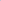 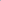 Подтверждаю отсутствие у меня запрещения на педагогическую деятельность, установленного приговором суда или медицинским заключением, а также непогашенной или не снятой в установленном законом порядке судимости (п. 5 ст. 51 Закона РК «Об образовании») (указывается только в заявлениях претендентов на Должности ППС, руководителей учебных подразделений).Подтверждаю подлинность представленных документов.		____________ 			____________________________		(подпись)						(ФИО)«____» ___________ 20__ г.